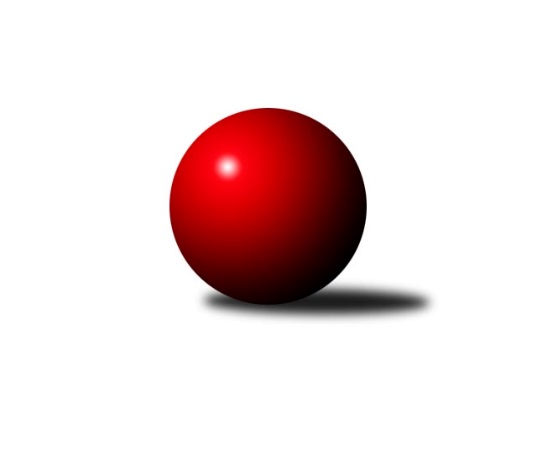 Č.12Ročník 2019/2020	30.1.2020Nejlepšího výkonu v tomto kole: 2552 dosáhlo družstvo: České Meziříčí BVýchodočeská soutěž skupina A 2019/2020Výsledky 12. kolaSouhrnný přehled výsledků:Dvůr Kr. C	- Dobruška B	12:4	2300:2256		22.1.Rokytnice C	- Nová Paka C	4:12	2420:2482		30.1.České Meziříčí B	- Vrchlabí D	12:4	2552:2408		30.1.Tabulka družstev:	1.	Rokytnice C	11	9	1	1	120 : 56 	 	 2353	19	2.	České Meziříčí B	10	6	1	3	90 : 70 	 	 2395	13	3.	Jilemnice A	10	5	1	4	88 : 72 	 	 2332	11	4.	Dobruška B	11	5	1	5	89 : 87 	 	 2364	11	5.	Nová Paka C	10	4	0	6	66 : 94 	 	 2270	8	6.	Dvůr Kr. C	10	3	0	7	61 : 99 	 	 2272	6	7.	Vrchlabí D	10	2	0	8	62 : 98 	 	 2327	4Podrobné výsledky kola:	 Dvůr Kr. C	2300	12:4	2256	Dobruška B	Martin Šnytr	 	 212 	 219 		431 	 2:0 	 387 	 	199 	 188		Milan Hašek	Martina Gogeisslová	 	 174 	 158 		332 	 0:2 	 349 	 	159 	 190		Jaroslav Černý	Miroslav Grünthal *1	 	 138 	 158 		296 	 0:2 	 427 	 	231 	 196		Vladimír Gütler	Veronika Valešová	 	 210 	 205 		415 	 2:0 	 384 	 	192 	 192		Marie Frydrychová	Václav Neruda	 	 174 	 205 		379 	 2:0 	 334 	 	175 	 159		Petr Brandejs	Miroslav Šulc	 	 222 	 225 		447 	 2:0 	 375 	 	186 	 189		Ivo Jandarozhodčí: Miroslav Šulcstřídání: *1 od 51. hodu Hana GrosmanováNejlepší výkon utkání: 447 - Miroslav Šulc	 Rokytnice C	2420	4:12	2482	Nová Paka C	Radek Novák	 	 184 	 211 		395 	 0:2 	 451 	 	218 	 233		Martin Štryncl	Ladislav Škaloud	 	 193 	 179 		372 	 0:2 	 395 	 	175 	 220		Daniel Válek	Věra Stříbrná	 	 213 	 204 		417 	 2:0 	 383 	 	212 	 171		Jiřina Šepsová	Jan Řebíček	 	 190 	 223 		413 	 0:2 	 418 	 	216 	 202		Josef Antoš	Zuzana Hartychová	 	 190 	 198 		388 	 0:2 	 430 	 	231 	 199		Martin Pešta	Daniel Zuzánek	 	 200 	 235 		435 	 2:0 	 405 	 	202 	 203		Jaroslav Weihrauchrozhodčí: Eva NovotnáNejlepší výkon utkání: 451 - Martin Štryncl	 České Meziříčí B	2552	12:4	2408	Vrchlabí D	Roman Žuk	 	 235 	 206 		441 	 2:0 	 406 	 	214 	 192		Eva Kopecká	Michal Horáček *1	 	 166 	 244 		410 	 0:2 	 416 	 	214 	 202		Václav Vejdělek	Milan Brouček	 	 216 	 214 		430 	 2:0 	 363 	 	197 	 166		Mirek Horák	Ondřej Brouček	 	 197 	 216 		413 	 2:0 	 389 	 	203 	 186		Filip Matouš	Jan Bernhard	 	 205 	 214 		419 	 0:2 	 461 	 	209 	 252		Pavel Gracias	Jindřich Brouček	 	 217 	 222 		439 	 2:0 	 373 	 	203 	 170		Miloslava Graciasovározhodčí: Michal Horáčekstřídání: *1 od 43. hodu Jiří BroučekNejlepší výkon utkání: 461 - Pavel GraciasPořadí jednotlivců:	jméno hráče	družstvo	celkem	plné	dorážka	chyby	poměr kuž.	Maximum	1.	Vladimír Gütler 	Dobruška B	434.10	294.6	139.5	5.0	6/6	(477)	2.	Pavel Gracias 	Vrchlabí D	433.20	302.0	131.2	8.9	5/6	(461)	3.	Roman Žuk 	České Meziříčí B	422.33	290.7	131.7	7.6	4/6	(441)	4.	Pavel Müller 	Jilemnice A	422.25	286.1	136.2	7.9	7/7	(460)	5.	Jan Bernhard 	České Meziříčí B	417.60	288.3	129.3	6.0	6/6	(460)	6.	Lukáš Sýs 	Jilemnice A	415.27	293.1	122.1	7.8	5/7	(435)	7.	Martin Pešta 	Nová Paka C	414.97	281.5	133.5	8.1	6/6	(455)	8.	Zdeněk Novotný  nejst.	Rokytnice C	414.50	287.8	126.8	8.0	4/6	(434)	9.	Jindřich Brouček 	České Meziříčí B	413.32	283.7	129.6	9.5	5/6	(439)	10.	Martin Šnytr 	Dvůr Kr. C	411.80	285.3	126.5	8.4	6/6	(462)	11.	Miloslava Graciasová 	Vrchlabí D	403.80	291.9	111.9	11.0	6/6	(427)	12.	Veronika Valešová 	Dvůr Kr. C	402.15	275.7	126.5	9.0	5/6	(418)	13.	Martin Štryncl 	Nová Paka C	400.19	284.7	115.5	10.1	4/6	(451)	14.	Ladislav Škaloud 	Rokytnice C	397.67	283.6	114.1	10.2	4/6	(428)	15.	Michal Horáček 	České Meziříčí B	397.38	280.4	117.0	10.8	6/6	(427)	16.	Filip Matouš 	Vrchlabí D	395.67	279.7	116.0	10.2	6/6	(439)	17.	Libor Šulc 	Jilemnice A	392.83	274.5	118.3	10.2	6/7	(422)	18.	Miroslav Šulc 	Dvůr Kr. C	391.73	283.4	108.4	11.3	6/6	(456)	19.	Jan Řebíček 	Rokytnice C	391.08	276.9	114.1	12.1	6/6	(422)	20.	Zuzana Hartychová 	Rokytnice C	390.93	279.7	111.3	9.4	5/6	(444)	21.	Milan Hašek 	Dobruška B	390.45	273.3	117.2	12.1	5/6	(438)	22.	Martin Voksa 	Jilemnice A	390.32	283.3	107.0	12.8	7/7	(458)	23.	Jaroslav Pumr 	České Meziříčí B	389.58	276.6	113.0	10.2	6/6	(473)	24.	Marie Frydrychová 	Dobruška B	388.54	273.7	114.9	9.3	6/6	(415)	25.	Milan Brouček 	České Meziříčí B	387.70	281.9	105.8	14.0	6/6	(430)	26.	Ivo Janda 	Dobruška B	387.60	272.3	115.3	10.2	6/6	(426)	27.	Václav Vejdělek 	Vrchlabí D	387.03	272.0	115.1	9.8	6/6	(416)	28.	Václav Neruda 	Dvůr Kr. C	383.83	270.3	113.6	10.6	6/6	(441)	29.	Petr Brandejs 	Dobruška B	381.33	277.8	103.6	13.2	6/6	(427)	30.	Daniel Válek 	Nová Paka C	377.76	272.3	105.4	12.2	5/6	(433)	31.	Josef Petera 	Dobruška B	375.94	270.1	105.8	12.0	4/6	(407)	32.	Josef Antoš 	Nová Paka C	375.00	275.7	99.3	15.7	4/6	(418)	33.	Jaroslav Vízek 	Rokytnice C	371.10	274.5	96.6	15.3	5/6	(397)	34.	Jiřina Šepsová 	Nová Paka C	368.77	269.4	99.3	13.5	6/6	(395)	35.	Petr Vávra 	Nová Paka C	366.75	261.2	105.6	11.9	4/6	(418)	36.	Květoslava Milotová 	Jilemnice A	364.54	266.3	98.3	13.6	6/7	(403)	37.	Eva Kopecká 	Vrchlabí D	363.57	257.8	105.7	12.6	6/6	(406)	38.	Mirek Horák 	Vrchlabí D	363.17	270.2	93.0	16.3	4/6	(368)	39.	Marie Kuhová 	Vrchlabí D	355.69	255.4	100.3	14.9	4/6	(409)	40.	Hana Grosmanová 	Dvůr Kr. C	335.00	246.6	88.4	17.8	4/6	(366)	41.	Jan Soviar 	Nová Paka C	332.50	243.0	89.5	20.4	5/6	(356)		Jiří Brouček 	České Meziříčí B	503.00	298.0	205.0	0.0	1/6	(503)		Daniel Zuzánek 	Rokytnice C	445.00	317.0	128.0	6.0	2/6	(455)		Jiří Frinta 	Dobruška B	410.10	288.3	121.8	10.7	2/6	(434)		Jaroslav Weihrauch 	Nová Paka C	407.00	292.0	115.0	11.5	2/6	(409)		Ondřej Brouček 	České Meziříčí B	405.50	286.5	119.0	7.5	1/6	(413)		Martin Pacák 	Rokytnice C	399.33	286.7	112.7	10.2	3/6	(419)		Radek Novák 	Rokytnice C	398.94	275.9	123.0	9.9	3/6	(469)		Dušan Fajstauer 	Jilemnice A	398.00	291.0	107.0	8.0	1/7	(398)		Jaroslav Černý 	Dobruška B	393.67	288.8	104.9	12.6	3/6	(448)		Jan Novotný 	Jilemnice A	393.50	271.0	122.5	13.0	4/7	(417)		Věra Stříbrná 	Rokytnice C	387.80	279.1	108.7	13.2	3/6	(417)		Aneta Klustová 	Dvůr Kr. C	386.33	273.0	113.3	9.7	3/6	(402)		Eva Novotná 	Rokytnice C	379.67	290.7	89.0	16.0	3/6	(422)		Libuše Hartychová 	Rokytnice C	379.25	273.5	105.8	11.1	2/6	(388)		Jaroslav Novák 	České Meziříčí B	374.00	271.3	102.7	13.7	3/6	(410)		Jiří Rejl 	Dvůr Kr. C	371.50	267.0	104.5	16.0	2/6	(432)		Eva Šurdová 	Nová Paka C	371.00	264.0	107.0	10.5	2/6	(371)		Hana Vrabcová 	Jilemnice A	351.83	258.3	93.6	13.9	4/7	(380)		Martina Gogeisslová 	Dvůr Kr. C	349.38	251.1	98.3	15.1	2/6	(360)		Josef Král 	Jilemnice A	342.00	260.0	82.0	18.5	2/7	(358)		Karel Truhlář 	Jilemnice A	340.33	248.0	92.3	13.7	3/7	(371)		Jakub Soviar 	Nová Paka C	317.00	230.0	87.0	20.0	1/6	(317)		Miroslav Grünthal 	Dvůr Kr. C	268.50	204.5	64.0	30.0	2/6	(269)Sportovně technické informace:Starty náhradníků:registrační číslo	jméno a příjmení 	datum startu 	družstvo	číslo startu
Hráči dopsaní na soupisku:registrační číslo	jméno a příjmení 	datum startu 	družstvo	25506	Martina Gogeisslová	22.01.2020	Dvůr Kr. C	Program dalšího kola:13. kolo6.2.2020	čt	17:00	Nová Paka C - České Meziříčí B	7.2.2020	pá	17:00	Vrchlabí D - Dvůr Kr. C				Rokytnice C - -- volný los --	7.2.2020	pá	17:00	Jilemnice A - Dobruška B	Nejlepší šestka kola - absolutněNejlepší šestka kola - absolutněNejlepší šestka kola - absolutněNejlepší šestka kola - absolutněNejlepší šestka kola - dle průměru kuželenNejlepší šestka kola - dle průměru kuželenNejlepší šestka kola - dle průměru kuželenNejlepší šestka kola - dle průměru kuželenNejlepší šestka kola - dle průměru kuželenPočetJménoNázev týmuVýkonPočetJménoNázev týmuPrůměr (%)Výkon5xPavel GraciasVrchlabí D4613xMartin ŠtrynclN. Paka C113.614511xMartin ŠtrynclN. Paka C4515xPavel GraciasVrchlabí D112.44613xMiroslav ŠulcDvůr Králové C4472xMiroslav ŠulcDvůr Králové C112.314474xRoman ŽukČ. Meziříčí B4412xDaniel ZuzánekRokytnice C109.584354xJindřich BroučekČ. Meziříčí B4393xMartin PeštaN. Paka C108.324302xDaniel ZuzánekRokytnice C4354xMartin ŠnytrDvůr Králové C108.29431